ChaseDreamGMAT數學寂靜整理（原始稿）（2020/10/09起）
整理菌：qv0518
最新版本連結：https://forum.chasedream.com/thread-1372441-1-1.html2020/10/09起寂靜整理匯總【原始寂靜匯總】2020/10/09起原始寂靜匯總 by Cinderella灰
https://forum.chasedream.com/thread-1372437-1-1.html【數學】2020/10/09起數學(MATH)寂靜整理 by qv0518
https://forum.chasedream.com/thread-1372441-1-1.html【閱讀+邏輯】2020/10/09起閱讀(RC)+邏輯(CR)寂靜整理byESSENTIALS
https://forum.chasedream.com/thread-1372438-1-1.html【作文】2020/10/09起作文(AW)寂靜整理 by qv0518
https://forum.chasedream.com/thread-1372442-1-1.html有同學回饋，本次褲與2019/09/17及10/31有重合，附連結供參考：（09/17與10/31本身就是重褲）【數學】2019/09/17起數學寂靜原始稿  by qv0518
https://forum.chasedream.com/thread-1351573-1-1.html【數學】2019/10/31起數學寂靜原始稿 by qv0518
https://forum.chasedream.com/thread-1354073-1-1.html重要技巧：文檔內搜索日期，比如“10/09”，查看全部當日更新，包括新增及之前題目補充；構築連結直通寂靜原帖。更新日誌：10/17	06:00，更新到72題，感謝麥小仙女！10/16	07:55，更新到60題，第41題補充，感謝Lmilly！10/15	22:52，更新到57題，感謝lulucas123！10/15	22:42，更新到54題，第35題補充，感謝小羊咩咩咩，Zoeyt03！10/15	09:36，更新到35題，感謝amekiri！10/14	21:15，更新到34題，第32題補充，感謝xlllllll700！10/14	06:00，更新到32題，感謝向陽陽陽！10/13	21:59，更新到29題，感謝我愛麥麥雞！10/13	09:38，更新到24題，感謝Mona1998！10/11	08:20，更新到23題，第6題補充，感謝無限月讀，wyzhexxxxxx，GHPD！10/10	06:00，更新到第6題，感謝殺雞小money！10/09	換褲日（換褲時間統計）fNo.題目構築備註日期1PS：一個集合是1-50裡面3的倍數，另一個集合裡1-50裡5的倍數，兩個集合的並集有多少個element？構築答案：我選了23殺雞小moneyQ4910/102PS：f(n)=n*(n-1)，問f(9)/f(3)是等於下列哪項？構築答案：我選了f（4）殺雞小moneyQ4910/103PS：有幾個這樣的x，使得1，2，3，4，x這五個數的mean和median相等？構築答案：我選錯了，正確答案之後考慮應該是x=3個1，2，3，4，50，1，2，3，41，2，2.5，3，4殺雞小moneyQ4910/104DS：三角形ABC，點D是AC上任意一點，有一條連接BC的的線。問ab=ac？（應該是的）條件1：角BDC=角BCD條件2：BC=CD構築答案：我選了C，因為如果三角形BCD是正三角形那麼ab一定不會等於ac（不確定）殺雞小moneyQ4910/105DS：有一個類似矩陣的題目，但是很難形容大概就是1在左上角，2，3，4，5，……“圍繞左上角排列”的一個矩陣，問你第50行第3列的那個數是多少？具體的話第三列的規律是這樣的，5，6，7，14，23……大概矩陣：1，2，5，10，17，……                4，3，6，11，18，……                9，8，7，12，19，……              16，15，14，13，20，……              25，24，23，22，21，……構築答案：觀察規律就可以知道若行數為x，每行第一個數為x^2，所以每行第三個數就是x^2-2，所以我的答案是2498殺雞小moneyQ4910/106DS：a1，a2，a3，……一個數列，從第四項開始滿足該項等於前三項的和：a(n+3)=a(n+2)+a(n+1)+an，問你a8是不是odd？條件1：a1是odd條件2：a1，a2，a3中exactly one is odd構築答案：正確答案我覺得選b，但是這題很不確定，因為我最後把a8化簡到等於a1，a2，a3相加的等式，因數都是奇數殺雞小moneyQ4910/10【6-補充】DS：考了an+3=an+2 +an+1 +an，問a8是不是odd，選Bwyzhexxxxxx10/117【2019-09-17】#DS：Two sqauresboth 10x10. Is the shaded area 25? 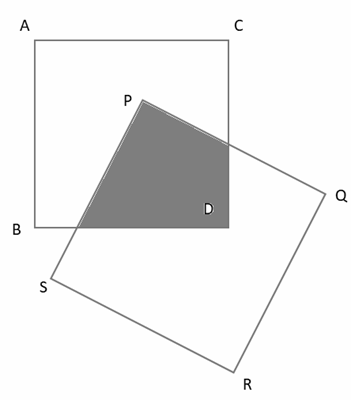 條件1：P is on the diagonal line of ABCD條件2：CD and PQ is perpendicular構築答案：E無限月讀10/118【2019-09-17】#43DS：一個人在學校書架上擺N本書，求N=？條件1：如果兩本數學書挨著放，有240種方法條件2：週末隨機拿回家2本書，有15種可能性構築答案：我選的Dwyzhexxxxxx10/119【2019-09-17】#89PS：10000^100等於多少？  I. （100）^2 * （100）^100 II. （100）^200III. （10）^400類似這樣三個選項GHPDQ5110/1110【2019-09-17】#8PS：一個圓柱體蛋糕，直徑 30，高20，平均分成9份，其中有一份正好是圓柱體，它的高是20，問直徑是多少？構築答案：10GHPDQ5110/1111【2019-09-17】#184PS：集合a是閉區間[1,50]中3的倍數組成的，集合b是[1,50]中5的倍數組成的，問兩個集合共多少個元素？構築答案：23GHPDQ5110/1112【2019-09-17】#84PS：18個課程在5個工作日連續上，每個課程要上7天，第1個課程第一天在週五開始上，問18個課程最會一堂課是在星期幾？構築答案：構築選週五GHPDQ5110/1113【2019-09-17】#15PS：X產品裡zinc和copper的比例是5:7，Y產品裡zinc和copper的比例是8:7，Z產品是X和Y的混合，在用x和y混合成z時，所用的x和y的量是相等的，請問裡面zinc和copper的比例？構築答案：我選了D  19:21GHPDQ5110/1114【2019-09-17】#75PS：n 屬於 2-100（閉區間），a 和 b 是>1的正整數，問 n=a^b占所有 n 的比例？構築答案：0.12（意思是找2-100中的完全平方數（是這個名詞嗎，不確定是不是叫這個），2次方的有4,9,16,25,36,49,64,81,100共9個，3次方：8,27,64，去掉重複的64，共2個，4次方的肯定都算過了，5次方的32，一共12個，12/99）GHPDQ5110/1115【2019-09-17】#193DS：是一個人每週工作五天，每天$70基本工資。然後如果當天sales達到$500，會給他當天sales的5%的提成。問能否判斷他上一周收入是否超過450？條件1：已知其中四天他的sales都超過了$500條件2：已知有一天他銷售了$1500構築答案：這題我選的AGHPDQ5110/1116【2019-09-17】#40PS：，求a20/a19最接近多少？構築答案：問的是a20/a19的估值，不是確切值，所以是選4GHPDQ5110/1117PS：一道根號無理數運算式化簡題，兩個差相乘的形式，直接先提出根號裡面的平方數（剩下根號五和根號七的倍數了），再括弧打開相消。求這個結果是下列哪一個的倍數，構築算出來是39，選13GHPDQ5110/1118【2019-09-17】#30DS：300 people, 每個人都至少參加1個或者1個以上的項目，3 sports: swimming (1/3), tennis(2/3), aerobics(3/10). Given ratio of each. What is the # of people doing all 3 sports?條件1：60 of people doing exact 2 sports條件2：Given # of people doing swimming + tennis構築答案：AGHPDQ5110/1119DS：已知rt≠0，求 s/r>t？（不記得是否寂靜，有糾結）條件1：s>r條件2：-s<-rt構築答案：選EGHPDQ5110/1120DS：求中位數的，有一個表格 15美元x件，25m美元24件，後面還有兩個較大的美元數，數量是10和14。條件1：15美元的銷售量比25美元的少條件2：25美元銷售的物品占比小於40構築答案：構築選AGHPDQ5110/1121DS：11個數求中位數？條件1：有6個數小於等於20條件2：有6個數大於等於20構築答案：構築選cGHPDQ5110/1122PS：四個活動環節排序，要求活動A必須在活動B前面，一共幾種可能？構築答案：構築選12GHPDQ5110/1123【2019-09-17】#34DS：圓裡有一個矩形，一個頂點在圓心，一個頂點在圓周，求圓的半徑？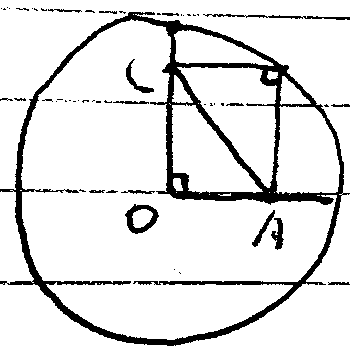 條件1：OA=3條件2：AC=7構築答案：構築選B 條件給出矩形對角線長度的那個，充分。GHPDQ5110/1124PS：工資由基礎和提成組成，提成為銷售額的10％，2017年七月份a的工資5000，2018年七月份a工資為5550。已知基礎增長了5％，銷售額增長20％，求原基礎工資？選項有2000, 2400什麼的我當時算了好久算不出Mona1998Q5010/1325【2019-09-17】#7PS：前半段路每加侖走x miles，後半段路每加侖走y mile，平均每加侖走多少mile？（謝謝Yukiohonda同學的提醒~）構築答案：答案不難算應該是2xy/（x+y）我愛麥麥雞10/1326【2019-09-17】#18PS：兩個都是矩形，E在FD上，AB=1，BC=2，求矩形AFDC面積？（字母不對的！）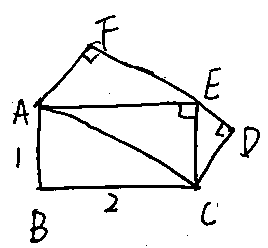 構築答案：我求出來是2（應該沒記錯吧）構築思路：△AEC是矩形ABCD面積的一半，也是矩形 AFDC面積的一半，所以矩形 AFDC的面積=矩形ABCD面積=2（考試的時候有圖的）我愛麥麥雞10/1327【2019-09-17】#38PS：火箭發射，火箭距離地面d，發射時間t，兩者關係d=多少（具體數，記不清了）t-4t平方，求t＝1與t=3之間的平均速度？構築答案：選的56我愛麥麥雞10/1328PS：（數學第一題）好像是製作餅乾1 gallon要用p gallon的sugar（具體字母不記得了我隨便寫的），然後1 gallon的sugar又可以用q gallon的sweetnerubstitution來替代。問如果要做t gallon的餅乾，需要多少gallon的sweetnerubstitution？選項就是幾個字母的關係，記得有pq/t、pqt之類的【2019-09-17】#130PS：某人製作p磅的甲（似乎是酵母？麵粉？還是什麼的），每r磅甲需要加入1磅糖，每磅糖需要加入t磅糖類添加物（題目內容理解可能有誤），問總共需要多少糖類添加物？構築答案：選pt/r我愛麥麥雞10/1329PS：說有一個圓，它的diameter是50，然後is surrounded by長度是5的什麼東西，問那個東西（忘了是最小還是最大）approximate area？構築：這題我沒看懂，我記得我瞎選了一個最大的數E選項（好像是1065？）【2019-09-17】#105PS：一個什麼設施是一個圓，直徑是50（注意！一開始我還以為是半徑，算了很久都沒有答案..），該設施沿著其週邊有個5米寬的小道，求這個小道的面積？我愛麥麥雞10/1330PS：W:X:Y = 1:3:4，Y:Z = 5:2，總量是90，問Y 算出來大概是?構築答案：40向陽陽陽10/1431DS：關係有點繞，出現了六個人，Jani要弄個聚會，這些人中J和H互相dislike，A和B互相dislike，C和S互相dislike，這幾對中只要有一方去聚會另一個就不會去。而Jani和B是好朋友，只要B去聚會J就也會去。Jani和S也是好朋友，只要S去J就也會去。請問B會去聚會嗎？條件1：J出席聚會條件2：C出席聚會構築答案：看起來很繞，其實就是個因果推斷問題，B出席則J出席而反向不成立，這兩個條件跟B去不去都沒啥關係，選的E。向陽陽陽10/1432PS：1/(√2-1) = ？向陽陽陽10/14【32-補充】PS：1/(根號2 - 1)出現在我最後一題嚇壞啦Xlllllll700Q5110/1433DS：n是even integer，20≤n≤80，問個位數是不是2？條件1：兩個位數上的數都是質數條件2：兩個位數的和是質數構築答案：所以我最後選了A 好想和寂靜不太一樣既是偶數又是質數只有2了唄？【2019-09-17】#143DS：n是一個兩位元數字，30<= n<= 80 （？），問n的個位數是不是2？條件1：個位數和百位數都是質數。條件2：兩個位數之和為質數。構築答案：我選的C。算出來應該是32和52？Xlllllll700Q5110/1434DS：一個人銷售，問last month賣了幾個？=<10個基礎工資¥30010<  =<20 基礎工資¥200+每個¥1020<個沒有基礎工資每個¥20條件1：last month比previous month多賣了2個條件2：last month比previous month多賣了¥10構築答案：我最後選了C 分類討論的好像只能是previous month賣9個 last month賣11個Xlllllll700Q5110/1435DS：說有一組連續integer，問最大的數是多少？條件1：所有數乘積是120條件2：所有數總和是15amekiri10/1536【35-補充】構築答案：答案A（A只有4*5*6一種，B可以4+5+6或1+2+3+4+5）Zoeyt03Q5110/1537PS：（不記得具體資訊，大致意思是）一共60個人，把自己的錢存在定期儲蓄的有47個人，買股票的有35個人，買基金的有28個人，然後三個都買的是12個人，既存了定期儲蓄又買了基金的是19個人，只要買了股票的都存了定期儲蓄。問三個都沒買的是多少人？構築：乍一看以為是道普通的卞氏圖表題，但考場一算發現很繞，算了兩遍才敢確定，反正最後答案算出來是4。小羊咩咩咩10/1538【2019-09-17】#65PS：一個數>1，能整除2^7*3^2*5^4和3^4*5^7*11*13，具體這兩數是多少記不清了，反正它們的最大公約數是3^2*5^4構築答案：14【補充】PS：2^3+5^2+。。。（後面還有兩三項吧忘了）和 2的5次方+5的三次方+。。。求他倆的公因數的個數？（數位不准類型就是這麼個類型）【補充】兩個數化簡之後是3^2*5^4問其所含的非1的real numbers（14）【補充】PS：說k吧可以被兩個用乘式表達的數位整除，且k比1大，問有多少個k？構築答案：我做出來k的公倍數是3^2×5^4，我算出來是14個Zoeyt03Q5110/1539【2019-09-17】#74PS：一個去mall做4件事，Bank, shoestore, coffee, Book store，問幾種選擇可以保證bank一定在shoe store之前？構築答案：答案是12種選擇Zoeyt03Q5110/1540【2019-09-17】#78PS：y = x^2+mx+n, two roots = 1 & 2, m - n = ?構築答案：-5構築思路：(x-1)(x-2)=0，所以m=-3，n=2Zoeyt03Q5110/1541【2019-09-17】#99DS：韋恩圖有一道題，事件A發生概率是多少（具體一個數），事件B發生概率是多少（一個數），問至少發生一件事的概率？條件1：兩個事件相互獨立條件2：兩個事件都不發生概率是多少（具體一個數）構築答案：我選的DZoeyt03Q5110/15【41-補充】DS：E事件概率0.6，G事件概率0.45，問兩個事件至少發生一個？條件1  兩個事件相互獨立條件2  兩個時間都不發生的概率是0.22我選D了。lmilly10/1642【2019-09-17】#134DS：題目是一個分式，a≠b，且均為整數，分母是（a-b），分子的多項式可化簡為（a-b）（a^2-3b^3），問該分式是否大於0？條件1：失憶條件2：b為負數構築答案：選BZoeyt03Q5110/1543【2019-09-17】#161PS：一個人投資d到兩種方案，投資stock market1/3，一年後獲利x%，投資bond market2/3，一年後損失y%，x=4y，問這個人獲利或損失多少，用x表示？構築答案：選獲得了profit of dx/600Zoeyt03Q5110/1544【2019-09-17】#52 PS：請問有多少個可能的n使得 l nx-8 l≤4 這個式子正好有兩個不同的解？選項有1，2，3，4，5構築答案：答案2構築思路：情況① 8/n ≤ x ≤ 12/n解得n=3或4；情況② 0＜x ≤ 8/n解得n=3或4；綜上n=3或4Zoeyt03Q5110/1545【2019-09-17】#107PS：40cm, 9cm, and x cm are 3 lines of a triangle, is one of the angle is bigger than 90, what is the possible value of x?選項 : 30, 33, 39, 40, 41構築答案：33，選項裡只有33這個選項大於31小於39所以選33Zoeyt03Q5110/1546【2019-09-17】#142PS：匯率是1美元 = 0.8歐元，仲介會收取歐元價值4%的手續費。一個人換出來了1830（？）美元，問原來是多少歐元？構築答案：答案1525Zoeyt03Q5110/1547【2019-09-17】#154 DS：x≤y，問x=y嗎？條件1：y是x和y的最大公因數條件2：x和y的最小公倍數是x的factor構築答案：答案DZoeyt03Q5110/1548【2019-09-17】#190 PS：正方形building lot，如果周長至少是面積的1% （perimeter at least 1% of the area），最後問周長最多多少？構築答案：答案是1600構築思路：思路就是 4a≥0.01a平方，邊長a就小於400，所以周長1600Zoeyt03Q5110/1549【2019-10-31】#133PS：兩個多項式(ax^+bx+c)/(dx^2+ex+f)=0，問，解的和是多少？【補充】by Zoeyt03PS：分子是5x方-35x-150，分母是個三項可以同除3的式子，具體是什麼不記得了不影響做題（分母解出來的x和分子解出來的x不一樣，不用排除），問解的和？構築答案：x=-3或10，答案sum=7Zoeyt03Q5110/1550【2019-10-31】#162DS：三次開根號p的q次✖️三次開根號p的q次的平方，化解開是p的q次，問這個式子是不是positive？條件1：q 是even number條件2：p positive【補充】DS：一個式子，類似三次方根（p^2q)×三次方根（p^q)  這樣的，最後可以化簡成p的q次方，p^q，問p^q是positive嗎？條件1：p是positive條件2：q是even構築答案：答案DZoeyt03Q5110/1551【2019-10-31】#165 PS：y=a(x-h)*2+k，x-interceprs個數？條件1：h=0條件2：k=0構築答案：答案BZoeyt03Q5110/1552PS：化簡，分子分母都是根號形式，等同于分子是(11的3/2次方×14的1/2次方)+(11的1/2次方×14的3/2次方)，分母是11的3/2次方×14的3/2次方，化簡之後答案是 1/11 + 1/14Zoeyt03Q5110/1553PS：ABC一塊幹20min，A單獨幹240min，B單獨幹40min，問C單獨幹要多久？構築答案：答案48minZoeyt03Q5110/1554DS：大概是給A的cost是0.1/個，給B的是0.2/個，給C的是0.3/個（可能是cost是profit，反正是個多少錢/個，數位可能不對），問平均數？條件1：A:B:C=？給了ABC個數的比例條件2失憶構築答案：答案AZoeyt03Q5110/1555PS：一顆星球的一個衛星環繞軌道的高度距離地心5800miles(?單位不重要），距離地表3700miles，問這顆星球（不是衛星）的赤道周長是多少，我應該選的4200piLulucas123Q5110/1556DS：問能否確定a-b的值？條件1：a+b=?（還是個什麼等式我忘記了）條件2：ab=1構築答案：我記得兩個條件一起算下來兩個數剛好是互為倒數，因此不能確定到底是哪個減哪個，就選的ELulucas123Q5110/1557DS：問N能否表示為兩個非零整數的平方之和？條件1：N是質數條件2：N=4k+1，0<k<5的整數。構築思路：條件1推不出來，條件2推出n為5，9，13，17；合在一起後排除掉9，剩下三個都可以表示出來（1+4，4+9，1+16）因此我選了CLulucas123Q5110/1558DS：21個人工資中位數是否大於49000？條件1：12個人小於47000條件2：9個人大於51000構築答案：我選的A 數字不一定準確lmilly10/1659DS：能不能算出a-b的值？條件1：a+b=某個常數條件2：ab=1構築答案：我選的E，思路是沒辦法判斷兩個根的大小lmilly10/1660PS：箱線圖，一共13個人還是12個人？記不清了，反正圖上的資訊是中點在12，四分之一分位點在8.5，問工資第三和第四的人工資不可能是多少？構築答案：選600和1000，因為算出來四分之一位點在3rd和4th，只有這個選項3rd和4th的和不等於1700（也就是8.5*2）lmilly10/1661【2019-10-31】#8PS：2^5550除以7 的餘數？構築答案：我好像算的是1，就8^1850，（7+1）^1850，然後餘數是1麥小仙女Q5110/1762【2019-10-31】#11DS：確定>0的條件1：a-b>0條件2：b<0構築：我不太確定自己的式子是不是對的，但是最後因式分解下來，分子分母都有(a-b)，約去以後剩下了a^2 - b^3（好像是這個），然後我就選了B。。。。大家謹慎啊麥小仙女Q5110/1763【2019-10-31】#15有一道題映射比較深刻，算了很多遍還是沒有答案，不知道是不是我當時理解錯題目了:PS：244個啥東東，總價7.32元，310個啥東東，總價8.37（這個數字不太記得，但總之310/這個數位化簡=1000/27）要求分別的均價的差是多少？選項：A 0.03 B 0.01應該是 C 0.016還是18不記得 D 0.06不記得 E0.003選項只有AE記得很清楚是0.03 和0.003構築：我當時算了半天100/3-1000/27 根本就沒有答案好吧？！！現在回憶起來不知道是不是題目理解錯了【補充】by 麥小仙女這題寂靜裡的資料有點問題，但我確定答案是0.003麥小仙女Q5110/1764【2019-09-17】#9DS：f(n)=n/k的餘數，k>10？條件1：f(k+32)=8條件2：f(k+42)=6構築答案：我選的是A，1.的話24/k可以整除而k>8，32-8=24，24的因數有1、2、3、4、6、8、12、24，所以k=12或者24；2.的話36/k可以整除而k>6，42-6=36，36的因數有1、2、3、4、6、9、12、18、36，所以k=9或12或18或36，其中9<10麥小仙女Q5110/1765【2019-09-17】#138DS：有個井，測量深度。第一步，拿著個小石塊擱井口鬆手，h1是鬆手的那一瞬間到落地的那一瞬間間的時間，那麼井的深度則為4.9h^2。但是這個時間傳回來有個時間，為h2。聲速331，井深331h2。問井的深度？條件1：h1+h2 = 一個數條件2：h2 = 一個數構築答案：我選的D。條件2直接乘331，條件1可以按照深度相等列出一條式子，和這個聯立解二元一次方程組。【補充】DS：有一口井勘測隊伍需要勘測井的深度，用的方法是扔一塊石頭下去，石頭落地需要tx秒，落地的路程是4（tx的平方）。石頭落地的聲音傳到人耳需要ts秒，聲音的傳播速度是322m/s，問井的深度？條件1：tx^2+ts^2=6條件2：ts=0.3構築答案：我個人選了D麥小仙女Q5110/1766【2019-09-17】#175DS：Division X和DivisionY的年工資range combined是35000元，問能不能知道x的年工資range？條件1：兩個Division的人數相等條件2：Y的range是30000構築答案：應該是選E麥小仙女Q5110/1767【2019-10-31】#60DS：36個邊長為一的cube組成矩形，求矩形表面積？條件1：矩形的三條邊都不一樣長條件2：矩形的長為9構築答案：C【2019-09-17】#83DS：36個正方體，每個邊長為1（好像是有這個條件），現在砌成一個長方體，問表面積？條件1：長方體的長寬高不同條件2：長方體的一條邊為9構築答案：我選了C，因為（2）能推出兩種可能，（1)能排除掉其中一種麥小仙女Q5110/1768【2019-09-17】#160PS：一年365天，第一行是前182天，第二行是後183天，問整一年的中位數有可能是什麼？就記得這兩個數值了我的思路是：因為後183天的氣溫比前182天的最高溫低，所以肯定中位數（第183位）小於41大於等於38，選項就一個在這個範圍內，好像是39【補充】PS：關於一年的天氣，一個表格分成前183天，後183天，分別列出這兩個時段的最低溫、最高溫和中位數，記得第一個183天最低溫4度，最高41度，第二個183天最低38度，最高x，問一年溫度的中位數可以是哪個？構築答案：我選的39度蒙的.... 因為在38和41中間【補充】by 麥小仙女這題確定答案是39麥小仙女Q5110/1769【2019-10-31】#77PS：給了時間內上升距離 120t-60t^2 求t=1 =3內平均速度很簡單；麥小仙女Q5110/1770【2019-09-17】#27PS：a1=1，an=-1/[(an-1)+1]，求a2012的值？（這裡a後面的n,n-1，2012，1都下標哈）構築答案：a1=1, a2=-0.5, a3=-2, a4=1。。。後面開始迴圈了，所以我選了-0.5【補充】a2012，我也考到這題，確認麥小仙女Q5110/1771【2019-09-17】#125PS：共有60人，其中48人買了a理財產品，35人買了b理財產品（似乎是股票），27人買了c理財產品，12人三種理財產品都買了，xx人既買了a又買了c，所有買b產品（股票）的人都同時購買了a產品，求多少人三種產品都沒買？（數字可能有誤）選項是0、1、2、3、4【補充】by 不是枇杷PS：三種理財ABC，48買了A，35買了B，27個買了C 。在19個同時買了A+C的人中，12個買了A+B+C .所有買了B的人都買了A（即韋恩圖裡，B是A的子集），問一個也沒買的人有多少？構築答案：答案應該是E.4個【86-補充】PS：總人數是60，deposit人數為47，stock為35，bonds為27，三者都有的為17，deposit和bonds的為19，所有買stock的都有deposit，求三者都不投資的人數？構築答案：韋恩圖畫仔細了！！選項是0,1,2,3,4→如果題目中的數字我沒記錯的話算出來是4麥小仙女Q5110/1772【2019-10-31】#115PS：問下麵哪個f(ab)=f(a)*f(b) for all positive integers？構築答案：我選的是f(x)=根號x，我看原構築Q滿分, 應該ta是對的（或者我遇到的是變體？我忘記我有沒有遇到原構築的選項了）【補充】有遇到f(ab)=f(a)f(b) 答案是root x【補充】by Lucas啊啊啊啊確認遇上的是=√x麥小仙女Q5110/17